DEMANDE D’INSCRIPTION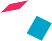 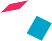 STAGES INTER-ÉTABLISSEMENTSNuméro de déclaration d'activité : 31 59 00 781 59. Cet enregistrement ne vaut pas agrément de l'État. Numéro SIRET 783 712 417 00055Informations administrativesNom de la structure ..........................................................................................................................................................................N°d'adhérent ...................................................Adresse complète ..............................................................................................................................................................................................................................................................................................................................................................................................................................................................................................Téléphone........................................................... E-mail pour suivi administratif [obligatoire pour l’envoi des conventions] ..............................................................................@.................................................................................... Votre convention collective ...............................................................................................................................................................................................................................................Par quel biais avez-vous découvert ce(s) stage(s) ?Catalogue	Site internet	Information par e-mail	Réunion/temps fortStagiaire(s)1 - Nom, prénom, fonction .................................................................................................................................................................................................................................................Intitulé du stage ......................................................................................................................................................................................................................................  réf. : 19 - ..........Date(s) du stage ................................................................................................................  e-mail :...................................................................@...........................................................2 - Nom, prénom, fonction .................................................................................................................................................................................................................................................Intitulé du stage ......................................................................................................................................................................................................................................  réf. : 19- ..........Date(s) du stage ................................................................................................................  e-mail :...................................................................@...........................................................3 - Nom, prénom, fonction .................................................................................................................................................................................................................................................Intitulé du stage ......................................................................................................................................................................................................................................  réf. : 19- ..........Date(s) du stage ................................................................................................................  e-mail :...................................................................@...........................................................4 - Nom, prénom, fonction .................................................................................................................................................................................................................................................Intitulé du stage ......................................................................................................................................................................................................................................  réf. : 19- ..........Date(s) du stage ................................................................................................................  e-mail :...................................................................@...........................................................Je reconnais avoir pris connaissance des conditions générales et les accepterLe(la) Directeur(trice)  [nom, prénom, mail et téléphone] ...................................................................................................................................................................................................................................................................................................................................................................................................................................................................................................Fait à ............................................................................. le ...............................................................................................................................A la demande, l'ensemble des formations proposées dans le catalogue peut être décliné et adapté en formule intra établissementCe document est à retourner rempli, daté et signé à l'Uriopss Nord - Pas-de-Calais - Service formation  m.vincent@uriopss-hdf.fr - Centre Vauban, 199-201 rue Colbert, bâtiment Douai, [5e  étage], 59000 Lille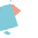 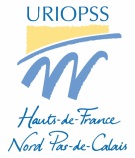 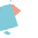 